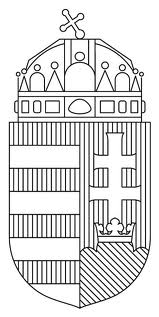 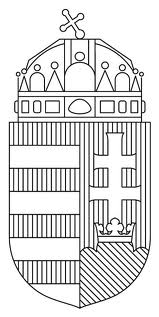 A Gárdonyi Rendőrkapitányság vezetőjének beszámolójaMartonvásár város 2023. évi bűnügyi - közbiztonsági helyzetérőlTartalomjegyzékBevezetés											3I. A közbiztonsági helyzet értékelése								3	1. A bűnügyi helyzet bemutatása							3	1.1. A regisztrált bűncselekmények számának alakulása				3	1.2. A közterületen elkövetett regisztrált bűncselekmények számának alakulása	3	1.3. A regisztrált bűncselekmények 100 ezer lakosra vetített aránya		3	1.4. A Martonvásár területén regisztrált kiemelten kezelt bűncselekmények                   számának alakulása 								3	1.5. A kiemelten kezelt bűncselekmények körén kívüli fontosabbbűncselekmények szöveges értékelése					            4                       2. A bűnüldöző munka értékelése							42.1. A nyomozási eredményességi mutató						42.2. A közterületen elkövetett regisztrált bűncselekmények nyomozás ered-       ményességi mutatója								42.3. A területi szerv eljárásaiban regisztrált, egyes kiemelten kezelt bűncselek-       mények nyomozás-eredményességi mutatójának alakulása			43. A tulajdon elleni szabálysértésekkel kapcsolatos tapasztalatok, adatok 		5	4. A közlekedésbiztonsági helyzet, az abban bekövetkezett változások 		5	5. Az illegális migráció és a határrendészeti tevékenység helyzete			5II. A közbiztonság érdekében tett intézkedések és az azzal kapcsolatos feladatok		5	1. A közterületi jelenlét								5	2. A közrendvédelmi szolgálatteljesítés gyakorlata					5	3. A rendezvénybiztosítások								6	4. A katasztrófa-, illetve veszélyhelyzettel kapcsolatban végrehajtott rendőri                feladatok										6	5. A körzeti megbízotti státuszok feltöltöttsége, tevékenységük értékelése		6	6. Az igazgatásrendészeti tevékenység						7	7. A bűn- és baleset megelőzés							7	8. Együttműködés									9III. Összegzés, kitűzött feladatok a következő időszakra 					9Tisztelt Polgármester Úr, Tisztelt Képviselőtestület!Az elmúlt évben a Gárdonyi Rendőrkapitányság alapvető feladatai nem változtak. A lakosság jó szubjektív közbiztonságérzetének fenntartása mellet az volt a célunk, hogy megfeleljünk a rendőrséggel szemben támasztott magas társadalmi elvárásoknak. Mindezt a helyi közösségekkel szoros együttműködésben, a rendőrségi iránti bizalmat növelve kívántuk elérni. A 2023. évben is kiemelt figyelmet kellett fordítanunk a turisztikai szezonra, illetve az illegális migrációval kapcsolatos rendőri feladatok végrehajtására, amit úgy kellett végrehajtanunk, hogy az alapfeladataink ellátásának színvonala megmaradjon. A Fejér Vármegyei Rendőr-főkapitányság vezetője a bűnügyi és a rendészeti szakterületek szervezeti teljesítményértékelése során, a lakosság közbiztonságérzetének javítása érdekében tett intézkedéseket jónak értékelte. I. A közbiztonsági helyzet értékelése1. A bűnügyi helyzet bemutatásaMartonvásár város bűnügyi helyzetét egész évben meghatározza, hogy félúton fekszik Budapest és Székesfehérvár között, emiatt jelentős, különösen az idegenforgalmi szezonban a Balaton és a Velencei-tó irányába az átmenő-forgalom. Martonvásár közigazgatási területe több útvonalon is könnyen megközelíthető, a helyi bűnelkövetők mellett jelentős a nem a területen élő, ide csak bűnelkövetési szándékkal érkező, ún. átutazó bűnöző. Szervezetten elkövetett bűncselekmény évek óta nem történt a városban, a közvéleményt jelentősen befolyásoló személy elleni, erőszakos cselekmények nem jellemzőek területünkre.1.1 A regisztrált bűncselekmények számának alakulása Martonvásár város illetékességi területén 2023. évben tovább csökkent (56-ra) a rendőri eljárásban regisztrált bűncselekmények száma (2022. évben 71 volt).1.2 A közterületen elkövetett regisztrált bűncselekmények számának alakulása A közterületen elkövetett regisztrált bűncselekmények száma az előző öt évben hullámzóan alakult. Összességében elmondható, hogy a 2020-as emelkedés után (34) jelenleg csökkenő tendencia tapasztalható, 2023. évben ismét csökkent (13-ra) a 2022-es értékről (16). 1.3 A regisztrált bűncselekmények 100 000 lakosra vetített aránya, változása (bűnügyi fertőzöttség) Martonvásár városban a százezer lakosra vetített bűncselekmények száma 2023. évben 979 volt (2022. évben 1242), ami szintén csökkenő tendenciát mutat. 1.4 A Martonvásár területén regisztrált kiemelten kezelt bűncselekmények számának alakulása. (kizárólag elkövetés helye szerint regisztrált bűncselekmények alapján)Martonvásár településen a bűncselekmények főcsoportok szerinti megoszlása tekintetében megállapítható, hogy a kiemelt bűncselekmények körében meghatározó volt a vagyon elleni bűncselekmények alakulása: a lopások száma 9 (2022-ben 12), melyből lakásbetörés 1 esetben (2022-ben szintén 1) történt. Személygépkocsi lopás sem a tavalyi, sem az azt megelőző évben nem történt, gépkocsi feltörést nem regisztráltunk (2022-ben 1 történt). Jármű önkényes elvétele miatt 1 eljárás indult (2022-ben szintén 1 történt), a rongálások száma 3-ra csökkent (2022-ben 8). Az értékelt évben a garázdaságok száma 2-re csökkent (5-ről), a testi sértések, ezen belül a súlyos (8 napon túl gyógyuló) eredménnyel járók száma 1-re csökkent (2-ről).  A közterületen elkövetett regisztrált bűncselekmények száma a 2014-től jellemző erőteljes csökkenő trendnek megfelelően, a 2020-as emelkedést követően tovább csökkent 13-ra (16).  1.5 A kiemelten kezelt bűncselekmények körén kívüli fontosabb bűncselekmények szöveges értékeléseAz előző évhez hasonlóan tovább nőtt az online térben elkövetett bűncselekmények száma. Rohamosan terjedtek és terjednek az új elkövetés formák, ami teljesen új kihívások elé állítja a rendőrséget, így a Gárdonyi Rendőrkapitányságot is. Az ellenük való sikeres fellépés érdekében újra kellett gondolni a Bűnügyi és a Vizsgálati Osztály felépítését és munkamegosztását. A hatásosabb fellépés érdekében erősödött az együttműködés a társzervekkel (NAV, NVSZ), valamint a civilszférában a bankszövetséggel és a pénzintézetekkel. 2024. évben a bűncselekmények száma tekintetében további emelkedésre számítunk. A bűncselekményi alkategóriákon belül várhatóan nagyobb arányú lesz (80%) a vagyon elleni bűncselekmények aránya, ezen belül a lopások kismértékű és csalások számának további nagymértékű emelkedésére lehet számítani. Továbbra is számolnunk kell a kábítószerrel kapcsolatban elkövetett cselekmények emelkedésére.2. A bűnüldöző munka értékelése2.1. A nyomozás eredményességi mutató alakulásaAz összes bűncselekmény nyomozás eredményességi mutató 2023. évben 71,7 % volt, ami csökkenést mutat a 2022. évhez képest (75,3 %).  2.2 A közterületen elkövetett, regisztrált bűncselekmények nyomozáseredményességi mutatója.A nyomozás eredményességi mutató 2022. évben 94,9 % volt, ami 2023. évre 93,1 %-re csökkent. 2.3. A Gárdonyi Rendőrkapitányság eljárásaiban regisztrált, egyes kiemelten kezelt bűncselekmények nyomozáseredményességi mutatójának alakulása. A 14 általunk kiemelten kezelt bűncselekmények nyomozás eredményességi mutatója 2022. évben 72,9 %, 2023. évben 68,9 % volt. A 14 kiemelten kezelt bűncselekményi kategória közül a jelentősebb mennyiségben megjelenő bűncselekmények, mint például a lopás, nyomozás eredményességi mutatója 64,4 %, a csalás 78,4 %, a rongálás 31,3 %, a lakásbetörés 74.1 %, a gépjármű önkényes elvétele 87,5 %, testi sértés 91,7 % volt. 3. A tulajdon elleni szabálysértésekkel kapcsolatos tapasztalatok, adatokA tulajdon elleni szabálysértések alakulását a 2022. évi adatokkal összevetve megállapítható, hogy a jogsértések számának 237-ről 255-re történő növekedése mellett a felderítési eredményesség is emelkedett 59,4 % -ról 69,8 %-ra. Martonvásáron 2023. évben 9 tulajdon elleni szabálysértési ügy indult (2022-ben 12), melyből 4 csalás, 3 lopás és 1 rongálás és 1 jogtalan elsajátítás volt. Tulajdon elleni szabálysértési felderítési eredményességünk 50% volt.   4. A közlekedésbiztonsági helyzet, az abban bekövetkezett változásokA közlekedésbiztonsági helyzet értékelésénél Martonvásár közigazgatási területét érintően megállapítható, hogy a személyi sérüléses közúti közlekedési balesetek száma összességében 5-re csökkent, 2022. évben 10 volt. Halálos baleset egyik értékelt évben sem történt, a súlyos személyi sérüléssel végződő közúti közlekedési balesetek száma 5-ről 3-ra, míg a könnyű személyi sérüléssel járó közúti közlekedési balesetek száma 5-ről 2-re csökkent. Összességében a közúti közlekedési balesetekben megsérültek száma 11-ről 6-ra csökkent. Az ittas járművezetők elleni következetes fellépés hatására továbbra is alacsony az ittasan közúti közlekedési balesetet okozók száma, az értékelt évben nem történt ittasan okozott személyi sérüléses baleset, ahogy az azt megelőző évben sem. 5. Az illegális migráció helyzeteAnnak ellenére, hogy a Fejér Vármegyei Rendőr-főkapitányság nem rendelkezik külső határral, az illegális migrációval kapcsolatban a Gárdonyi Rendőrkapitányságnak is voltak feladatai. Míg 2022-ben az illetékességi területünken az M6-os illetve az M7-es gyorsforgalmi utakon összesen 7 esetben intézkedtünk ilyen jogsértések miatt, addig az értékelt évben 5 alkalommal összesen 14 fő migráns személlyel szemben kezdeményeztünk intézkedést. A mélységi migrációs ellenőrzéseket a komplex közlekedésbiztonsági feladatterv részeként, a megye más rendőri szerveivel összehangoltan hajtottuk végre. Ezen túl a napi szolgálatellátás során a közterületi állomány is kiemelt figyelmet fordított a területünkön megjelenő külföldi személyekre és járművekre. II. A közbiztonság érdekében tett intézkedések és az azzal kapcsolatos feladatok1. A közterületi jelenlét Martonvásár városban a közterületen eltöltött órák száma az előző évi 6.088 óráról 5.436 órára csökkent. A csökkenés a közterületi állomány létszámának csökkenésével magyarázható.  A turisztikai szezonban a Készenléti Rendőrség 54 fővel, 432 órában erősítette meg a Gárdonyi Rendőrkapitányság közterületi szolgálatát.2. A közrendvédelmi szolgálatteljesítés gyakorlataA rendelkezésre álló rendőri erőkkel Martonvásár település közterületi szolgálata megfelelő szinten ellátható, azonban nagyobb rendőri jelenlétet csak indokolt esetben, vagy fokozott ellenőrzések során tudtunk biztosítani.  Kivételt képezett ez alól a turisztikai időszak, amikor a fent említett megerősítő erők segítették a munkánkat. A személyi szabadságot korlátozó kényszerintézkedések közül a bűncselekmény elkövetésén tetten ért személyek elfogásának száma 5-ről (2022. év) 8-ra (2023. év) nőtt. A bűncselekmény gyanúja miatti előállítások száma 8-ról 3-ra csökkent. A biztonsági intézkedések száma szintén csökkent, 19-ról 7-re. A kezdeményezett bűntető feljelentések száma 6-ról 7-re nőtt.    A szabálysértési feljelentések száma 17-ről 11-re csökkent, míg a helyszíni bírsággal sújtott személyek száma 174-ről 276-ra nőtt. Amikor a jogszabály lehetőséget adott, több esetben a figyelmeztetést alkalmaztuk a bírságolással szemben. 2023. évben a végrehajtott elővezetések száma az előző évi 3-ról 2-re csökkent. A közrendvédelmi munka hatékonyságának megőrzése a legfontosabb feladat az előttünk álló időszakra. 3. A rendezvénybiztosításokA rendezvények esetenként rendőri biztosítással, nagyobb mértékben felügyeleti szolgálat vezénylésével zajlottak. A rendezvények biztosításában a szervezők mellett, a települések polgárőrei is részt vettek. Folyamatosak voltak a nyári szezonban a különböző szórakoztató és sport rendezvények, a nagyobb tömegeket vonzó zenés-táncos rendezvények. A Balatoni Közbiztonsági Koordinációs Bizottság által Fejér vármegye vonatkozásában meghatározott feladatok elsősorban a Gárdonyi Rendőrkapitányság területét érintették. A társszervekkel való együttműködés kifogástalanul működött. Martonvásár város tekintetében meghatározóak a Brunszvik-Beethoven Kulturális Központ közreműködésével rendezett, időnként nagyobb tömegeket vonzó rendezvények, melyek rendőri biztosításában a Gárdonyi Rendőrkapitányság más szervezeti elmeinek megerősítő erői is részt vettek. 2023-ban legjelentősebb Martonvásárt érintő biztosítási feladatunk a Tour de Hongrie kerékpárverseny Martonvásárról induló szakaszának rendőri biztosítása volt, melyet a helyi szervezőkkel és polgárőrséggel kiváló szinten megvalósuló együttműködésnek köszönhetően sikeresen hajtottunk végre.     Martonvásár vonatkozásában 2023. évben 10 esetben került sor a gyülekezésről szóló 2018. évi LV. törvény hatálya alá eső rendezvények bejelentésére. A rendezvények megtartását tudomásul vettük, azokon rendőri intézkedés nem történt.  4. A katasztrófa-, illetve veszélyhelyzettel kapcsolatban végrehajtott rendőri feladatok	A Gárdonyi Rendőrkapitányságon az értékelt időszakban katasztrófahelyzet nem következett be, hőségriadó elrendelésére 2023. év nyarán 2 esetben került sor.   5. A körzeti megbízotti státuszok feltöltöttsége, tevékenységük értékeléseMartonvásár város körzeti megbízotti státusszal lefedett volt. A reagáló képesség megőrzését nagyban segítette a Martonvásáron 2016-ban létrehozott körzeti megbízotti csoport. Az egy körzeti megbízottra eső lakosok száma a Martonvásári Rendőrőrs területén 2023-ban 2848 fő volt.Martonvásár közigazgatási területén a körzeti megbízotti feladatokat ellátó munkatársam a hosszú ideje kialakult hely-és személyismerete révén nagyban elősegíti a településen folytatott bűnüldöző munkát. 6. Az igazgatásrendészeti tevékenység2023. évben a Gárdonyi rendőrkapitányságra érkezett szabálysértési feljelentések száma emelkedett az elmúlt évhez képest. A meghallgatás nélkül hozott határozatokban elmarasztalt személyek által benyújtott meghallgatás iránti kérelmek és a kifogások száma viszont stagnált. A helyszíni bírság végrehajtása miatt indult eljárások száma jelentősen csökkent, a tulajdon elleni szabálysértések száma kis mértékben emelkedett 2022. évhez képest. Martonvásár település vonatkozásában 2023. évben a szabálysértési feljelentések száma 42, a feljelentettek száma 42, az elmarasztaltak száma 20 fő. A feljelentett személyek 47.61 %-a került elmarasztalásra. Megszüntető határozat 22 fő ügyében született, mely a feljelentettek 52.38 %-a. Az egy főre jutó átlagbírság 48 187 Ft volt. 2023. évben vezetői engedély 7 esetben került bevonásra. Az értékelt időszakban 2 esetben került sor meghallgatás tartási kérelem, valamint kifogás benyújtására. 2023. évben a kiszabott pénzbírság összege 771 000,- Ft volt, a befizetett pénzbírság 530 000,- Ft volt. A rendőrkapitányság egészét tekintve 2023. évben lőfegyver megszerzése és tartása iránt 190 db kérelmet nyújtottak be, 2022. évben 167 db kérelem került benyújtásra. Lőfegyver tárolóhely ellenőrzésre 112 esetben került sor, mely során magánszemélyek sport, illetve vadászati, valamint szolgálati célú lőfegyvereinek tárolóhelyét ellenőriztük. Vadászat ellenőrzést az értékelt évben 14 esetben hajtottunk végre, hiányosság egyik esetben sem merült fel. Vízi rendezvény tartása érdekében 8 kérelem érkezett. Illetékességi területünkön személy- és vagyonvédelmi tevékenységre vonatkozóan 2023. évben 130 db vagyonőri igazolvány, 2 db magánnyomozói igazolvány, 1 db vagyonvédelmi rendszert tervező-szerelő igazolvány, 7 db vagyonvédelmi rendszert szerelő igazolvány került kiadásra. 2023. évben 2 társas vállalkozás kért működési engedélyt vagyonvédelmi tevékenység végzése iránt, mely kérelmek mindegyike engedélyezésre került. A vagyonvédelmi tevékenységet folytató személyek és igazolvánnyal rendelkező személyek ellenőrzését 77 esetben hajtottuk végre. Személy- és vagyonvédelmi tevékenységet folytató vállalkozást 14 alkalommal ellenőriztünk adminisztratív ellenőrzés keretében. A polgári célú pirotechnikai termékek felhasználásával kapcsolatban hatóságunkhoz 5 alkalommal érkezett bejelentés, a bejelentések minden esetben tudomásul vételre kerültek. A figyelmeztető jelzések használatának engedélyezésével kapcsolatosan 2023. évben 2 új kérelem érkezett, egy kérelem elutasításra, egy kérelem engedélyezésre került.A közigazgatási eljárásban lefolytatott ügyek száma 2022. évben 415, a kiszabott bírság összege 15 240 000 -Ft volt. Ugyanez 2023. évben 835, a kiszabott bírság összege 18 646 500 -Ft volt.7. A bűn- és baleset megelőzésA bűnmegelőzési feladatok ellátása során feladatellátást befolyásoló változás év közben nem történt. A gyermekvédelmi rendszerben tevékenykedő állami és civil szervezetekkel 2023. évben is közvetlen kapcsolatban álltunk, a megtartott jelzőrendszeri üléseken részt vettünk. A szolgálatok esetmegbeszélésein segítettük egymás munkáját, szükség esetén javaslatot tettünk gyermekvédelmi szakellátás kezdeményezésére, védelembevétel elrendelésére, illetve jeleztük az átmeneti nevelésbe vétel szükségességét. 2023. évben 26 fő veszélyeztetett kiskorúakra vonatkozóan került adatlap megküldésre a gyermekjóléti szolgálatok felé. A rendőrkapitányság illetékeségi területén 2023. évben iskolai bűnmegelőzési tanácsadói hálózat már nem működött. ELLEN-SZER programhoz kiképzett oktatóval nem rendelkeztünk. A 2023. tanévben D.A.D.A.  programban résztvevő iskolák vonatkozásában rendelkeztünk együttműködési megállapodással. A 2023. évi Kábítószer-ellenes Világnap alkalmából a Gárdonyi Rendőrkapitányság által szervezett bűnmegelőzési foglalkozás a 2023-as évben 2 oktatási intézményben került megtartásra, 124 fő részére. A Biztonságos Internet Nap feladattervben meghatározott bűnmegelőzési foglalkozásokon a tavalyi évben összesen 1216 tanuló és 56 nyugdíjas vett részt. A bűnmegelőzési előadó 2023. évben a drogprevenciós összekötői feladatokat is ellátta. A tájékoztató előadások az oktatási intézmények, illetve a gyermekjóléti szolgálatok látogatása alkalmával kerültek megtartásra. Ezeken a rendezvényeken a leggyakrabban elkövetett jogsértések jellemzőiről, az elkövetési módokról adtunk tájékoztatást, valamint az áldozattá válás elkerülése érdekében tettünk ajánlásokat. A Gárdonyi Rendőrkapitányság 2023. évben a hatályos normák alapján végezte áldozatvédelmi feladatait - a Robotzsaru rendszer nyilvántartása alapján 25 db áldozatvédelmi igazolás került kiállításra. Észrevétel, panasz ezzel kapcsolatban nem érkezett. A feljelentések felvétele során a panaszfelvevő és forrónyomos szolgálatot ellátó nyomozó minden esetben tájékoztatta a sértettet az áldozatsegítés állami kárenyhítés jogintézményéről, és szükség esetén áldozatsegítő igazolást állított ki. A működő polgárőr szervezetekkel együttműködési megállapodással rendelkezünk, velük folyamatos munkakapcsolatban állunk, a rendezvények biztosításához rendszeresen kaptunk támogatást. A nyári hónapokban több alkalommal települtünk ki 2023. évben a Velencei tó partjára, baleset-megelőzési sátorral és szóróanyagokkal. Kollégáink a nyár veszélyeire hívták fel a strandolók figyelmét, valamint tanácsokat adtak arra vonatkozóan, hogy mit tehetnek annak érdekében, hogy ne váljanak vízi baleset áldozatává. Ennek végrehajtásába bevontuk a vízi körzeti megbízottakat, és az illetékességi területünkön szolgálatot teljesítő iskolaőröket is. A Székesfehérvári Rádióban szintén felhívtuk a hallgatók figyelmét a fürdőzés veszélyeire és viharjelzés esetén követendő szabályokra.  A nyári és ünnepek előtti időszakokban az áruházak, üzletek, gyógyszertárak részére készített figyelem felhívó, vagyonvédelmi szórólapok kerültek továbbításra, melyek az áldozattá válás elkerüléséhez szükséges magatartásformákra hívták fel a figyelmet. A Gárdonyi Rendőrkapitányság bűnmegelőzési előadója együttműködve a Közrendvédelmi Osztállyal kerékpáros akció keretén belül, bűn- és baleset-megelőzési tanácsokat adott. BIKESAFE regisztrációt 4 esetbe végeztünk.Az Állatok Világnapja alkalmából az általános iskolák alsó- és felső tagozatos tanulóinak játékos foglalkozásokkal hívtuk fel a figyelmét az állatvédelem, a felelős állattartás fontosságára. Ugyanakkor elmondható, hogy ezt a kezdeményezésünket – melyet támogatott a HEROSZ Állat- és Természetvédő Egyesület is – a felnőtt lakosság, azon belül pedig az idősebb korosztály is érdeklődéssel fogadta. A tanévkezdést követő egy hónapban az iskolákhoz vezető utakon - ahol azt a forgalom indokolta – a polgárőrséggel közösen rendőri jelenlétet biztosítottunk a reggeli, illetve a kora délutáni órákban. Az általános- és középiskolákban, valamint egyéb rendezvényeken kerékpáros elméleti és gyakorlati oktatásokat tartottunk. Az „Iskola rendőre” program 2023. évben tovább működött, 18 oktatási intézményben, 16 fő iskolarendőrrel.8. Együttműködés	 A 15 hatályos együttműködési megállapodásunkban foglaltaknak eleget tettünk, 2023-ban új megállapodást nem kötöttünk. Társszerveinkkel a kapcsolatunk zavartalan volt. Rendszeres együttműködés, és jó munkakapcsolat volt a Székesfehérvári Járási Ügyészség vezetőjével, ügyészeivel. Az ügyészi utasításokat igyekeztünk pontosan és soron kívül végrehajtani.  A Székesfehérvári Járásbíróság elnökével, illetve bíráival évek óta szintén zavartalan az együttműködésünk. A Martonvásár városban működő polgárőrséggel a közterületi megelőző tevékenységük megszervezése során rendszeresen egyeztettek a közrendvédelemi szakterület vezetőivel, munkatársaival, és gyakori volt a közös szolgálatellátás.  E helyütt kiemelten kell megemlíteni a Martonvásári Járási Közbiztonsági Egyeztető Fórum létrehozását és működtetését, amely járási szinten járult hozzá a szolgálatszervezés súlyponti kérdéseinek kijelölésében. Ezúton szeretném kifejezni köszönetem azért, hogy Martonvásár Város Képviselő Testülete és Polgármester Úr személyesen is támogatták a Martonvásári Rendőrőrs, valamint a helyi körzeti megbízott tevékenységét.  III. Összegzés, kitűzött feladatok a következő időszakraA szakmai munkát illetően kijelenthető, hogy a rendőrkapitányság állománya az elvárásokkal összhangban végezte feladatait, és igyekezett legjobb tudása szerint megfelelni a kihívásoknak. Mindvégig törekedtünk az önkormányzattal, a társhatóságokkal, civil szervezetekkel és a helyi közösséggel nyitott, konstruktív kapcsolatra, amely egyaránt segítette a helyi biztonság problémáinak feltárását és megoldását is.  Összességében a rendőrkapitányság a 2023. évben jelentkező feladatait jó színvonalon és hatékonyan hajtotta végre, melyet felügyeleti szervünk jó szervezeti teljesítmény értékelése támaszt alá.További feladatot kell, hogy jelentsen: a Rendőrség külső és belső megítélésének javítása, az állampolgárokban és az együttműködő partnerekben a professzionális, fegyelmezett, sokoldalú, a lakosság és a helyi közösségek iránt felelősséget vállaló, segítőkész, megbízható és biztonságot nyújtó szervezeti összkép erősítése; a szervezeti működés hatékonyságának javításával a szélsőségektől mentes, kiegyensúlyozott közbiztonság fenntartása, a rendelkezésre álló erőforrások optimális felhasználásával a helyi és területi szintű közbiztonsági, közlekedésbiztonsági és bűnügyi helyzet változásaira rugalmasan reagáló közterületi jelenléttel a lakosság szubjektív biztonságérzetét leginkább befolyásoló bűncselekmények, szabálysértések és baleseti okok előfordulásának csökkentése;az új kihívások felismerése, és – a jogszerűség, szakszerűség és eredményesség követelményének szem előtt tartásával – olyan kiegyensúlyozott jogalkalmazási gyakorlat kialakítása, ami a közrend és a közbiztonság fenntartását szolgáló arányos intézkedésekkel egyúttal a nemkívánatos társadalmi és gazdasági hatások mérsékléséhez is hozzájárul;Kiemelt feladat 2024-ben az önkormányzati- és az európai parlamenti választások zavartalan lebonyolításának biztosítása. Gárdony, időbélyegző szerintTisztelettel: Kovács Zsolt r. ezredes  rendőrségi főtanácsos      kapitányságvezető 